Transport de spécimens biologiques qui nous permettent  de croire qu’ils ne contiennent pas de matières infectieusesPlacer le spécimen dans un contenant spécifiquement utilisé en laboratoire. (voir ci-dessous)La réquisition doit être remplie  avec TOUTES les informations requises. Le nom et prénom du patientSon numéro de carte d’assurance maladie (RAMQ) ou  numéro de sa carte du CUSMDate de naissance Le nom du médecin et ses coordonnées La date et l’heure du prélèvementL’endroit (le site) où le spécimen a été prélevé  ( ex : bras droit, cuisse gauche)Les informations cliniquesLe contenant doit être identifié avecle nom et prénom du patient,son numéro de carte d’assurance maladie (RAMQ) ou  numéro de sa carte du CUSMl’endroit (le site) où le spécimen a été prélevé  ( ex : bras droit, cuisse gauche)Le fixatif  utilisé  doit être inscrit sur le contenant. (formol) Le contenant étanche normalement utilisé doit inclure le spécimen et le formol dans un ratio de 1 :20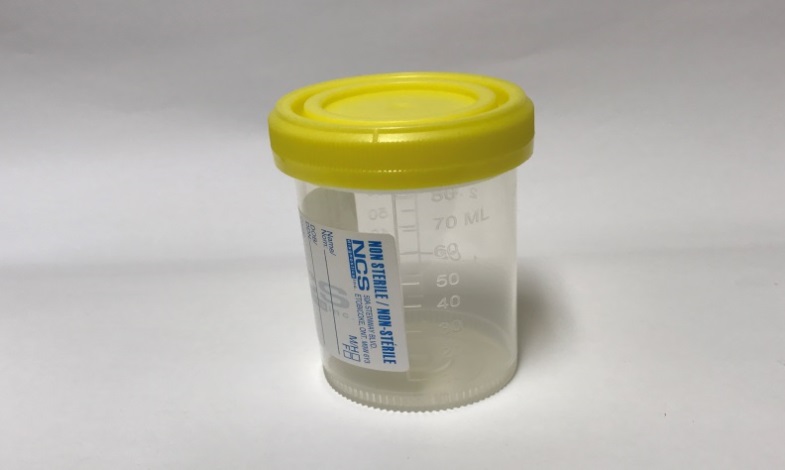 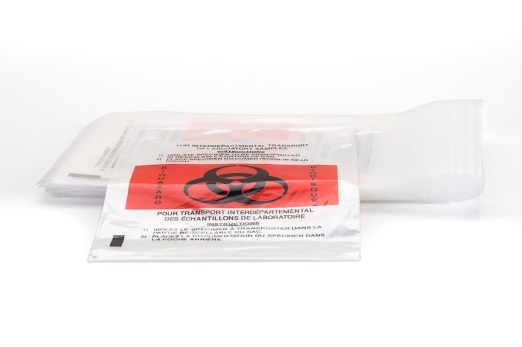  Le contenant  est déposé dans un sac refermable  pourvu d’une pochette extérieure    La réquisition (formulaire de demande d’analyses) doit être insérée dans la pochette extérieure du sac afin que le document ne soit pas en contact avec le contenant. La formol est un produit chimique hautement toxique et il pourrait se rependre.Placer le sac avec la réquisition dans une boîte conçue pour le transport de spécimens. La boîte doit être en mesure de résister à une chute de plus de 1,5 mètre. Couvrir le fond d’un piquéLe produit suggéré (un piqué bleu # 2020633) peut absorber jusqu’à 300 ml de liquide. Prévoir une quantité suffisante pour absorber le volume de liquide contenu dans la boîte de transport.         Comment Identifier la boite de transport :                « ÉCHANTILLON HUMAIN EXEMPTÉ»                                     Adresse  du destinataire :                               Adresse et numéro de téléphone de l’expéditeur en cas d’urgence : 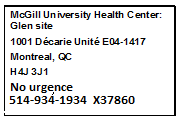 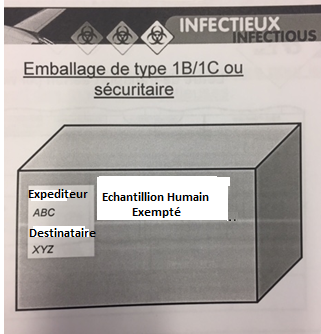 Il n’y a  aucune restriction liée à la règlementation du transport de ce produit chimique en raison de à sa faible concentration.Transport of biological specimens that allow us to believe thatthey do not contain infectious materialPlace the specimen in a container specifically used in laboratories. (see below)The requisition must be completed with all the required information: The name and surname of the patient RAMQ  or MUHC card numberDate of birth The doctor’ and coordinatesCollection date and the time The site where the specimen was collected (ex: right arm, left thigh) Clinical information Container must be identified with:The patient’s nameHis RAMQ card number or  MUHC card numberThe site where the specimen was collected (ex: left arm, right thighThe fixative must be written on the containerThis is the usual sealed container. It should enclose the specimen and formaline in a ratio 1 :20.The  container is place in a resealable bag with a pocket  The requisition must be inserted in the outside pocket of the bag so the document is not in contact with the container. Formalin is a highly toxic chemical and there could be some leakage.Place the bag with the requisition in a box designed for the transport of specimens. The box must resist a fall of  1,5 meter Cover the bottom with an absorbent.  The pad, Blue Pike # 2020633, can absorb up to 300 ml of liquid. Make sure to provide a sufficient amount of pads to absorb the liquid contained in the transport box. Formalin is a highly toxic chemical.         How to identify the transport box:                                       « EXEMPT HUMAN SPECIMEN »                   Address of the receiver                Address and emergency contact number of the sender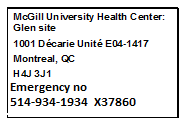 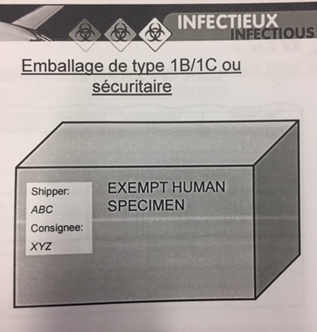 There is no restriction related to the transportation of this chemical because of its low concentration